	Никифоров Николай Васильевич, майор 1889 год рождения. В Красной Армии с !918 года. На Северо - Кавказском и Южном фронте с 1941-1942 г. Член ВКП(б). Родился в селе Солодники. Проживал в Краснодарском крае, в станице Славянской. Женат. Жена Никифорова Пелагея Ивановна. Имел двух дочерей Веру и Марфу и двух сыновей Анатолия и Георгия. (Георгий погиб и захоронен в Абинске). Имел два ордена Красного Знамени, медаль за Отвагу, орден Красной Звезды, Орден Отечественной войны I степени, Орден Богдана Хмельницкого 3 степени. О нём писала дивизионная газета «В атаку» (№27 от 1 мая 1943 год) а. О нём писал Запорожский журналист Глущенко Михаил Степанович. О нём бойцы сочинили песню.	«Командир 2 стрелкового батальона, 1 369 стр. полка, 417 стр. дивизии. Проявлял себя как отважный незнающий страха перед смертью командир. В наступательных боях под станицами Мариинская, Терновская, Тихорецкая, Новоджерлиевка, Ново-Николаевка умело руководил боем, нанося противнику большие потери и продвигался вперёд. Во время боя под ст. Тихорецкая Никифоров сам лично перерезал шнуры, соединявшие штабеля со снарядами, предотвратил их взрывы и обеспечил продвижение своего батальона. Особо отличился Никифоров в боях и умением руководить боем под станицей Терновская - обеспечил успех боя и отход противника под станицу Павловскую и Ново – Николаевскую. За свою смелость и отвагу, иобеспечение успеха боем по освобождению Тихорецкой Н- Павловской И Ново- Николаевской вполне заслуживает награды Орденом Красного знамени» / Командир полка, гвардии майор Ганшин.	Никифоров Н.В.-Умер от ран 21 12 1943 года. Госпиталь 2410 ХППГ. Похоронен в Запорожской области Б. Белозёрка. Большая Белозёрка — село в Украине, Великобелозёрском районе Запорожской области. 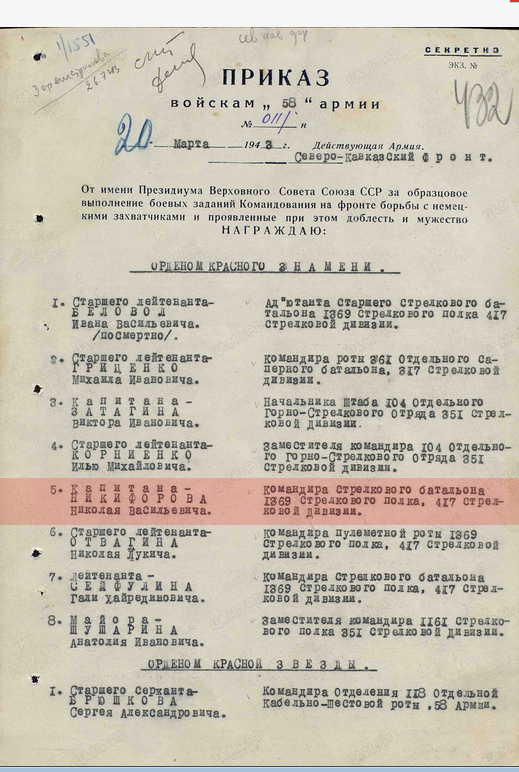 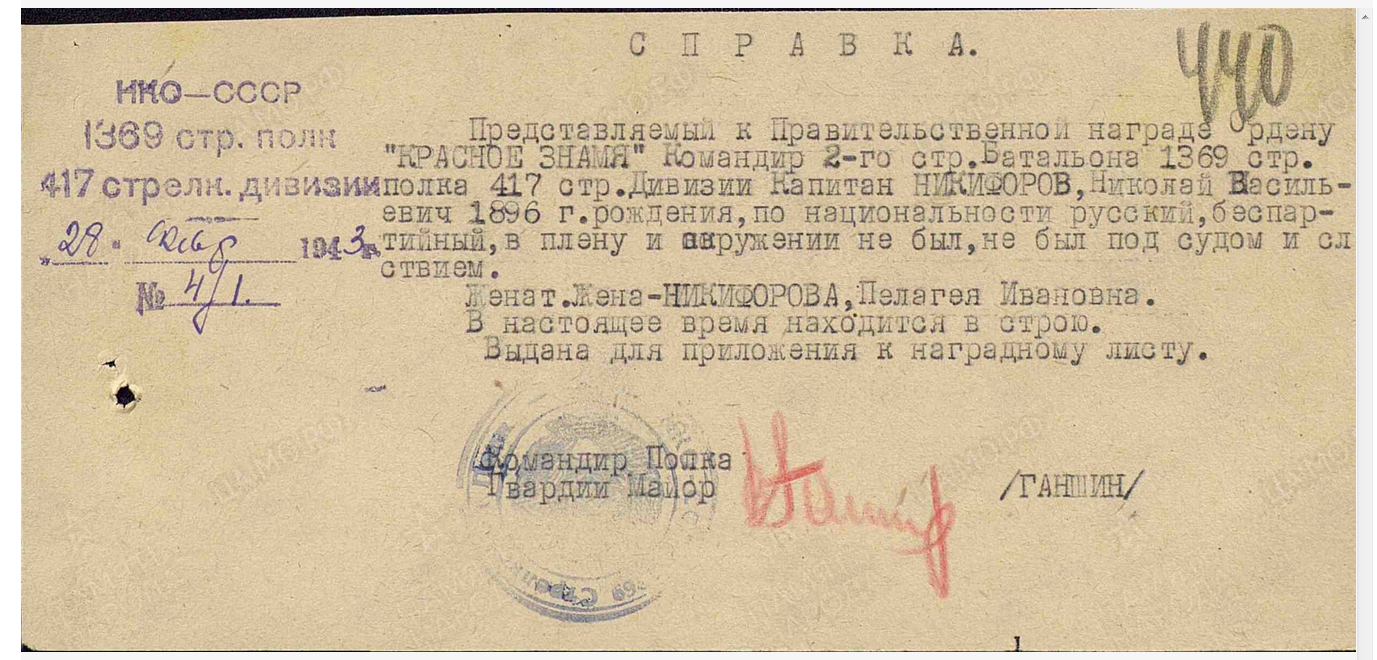 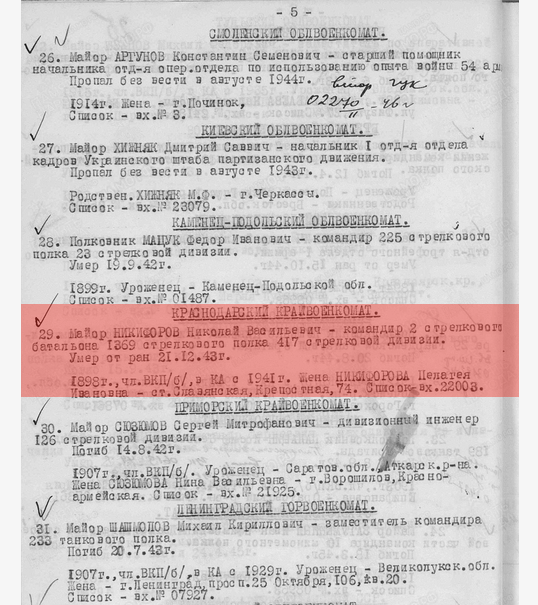 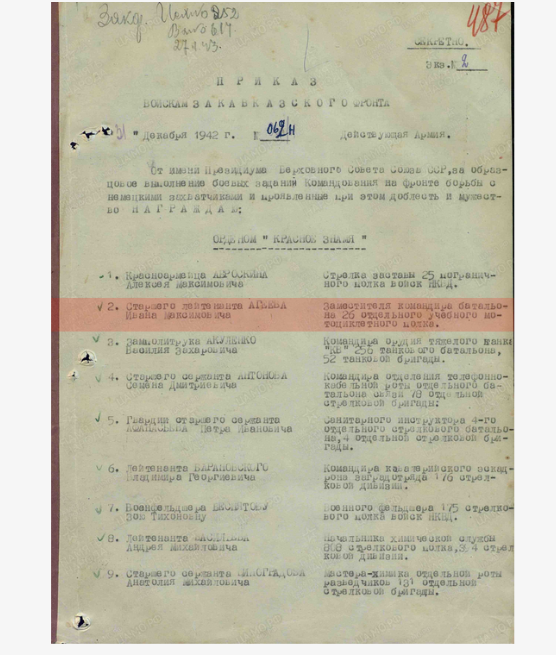 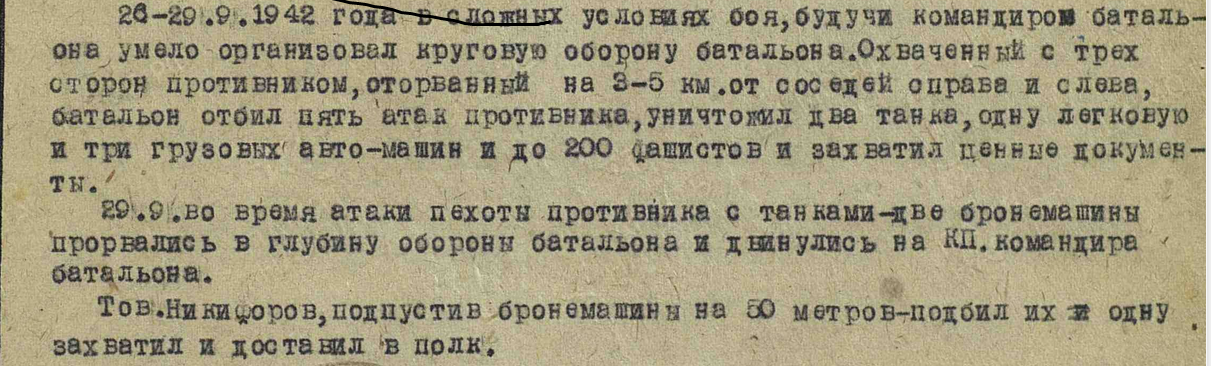 